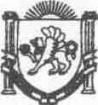 Республика КрымНижнегорский район Администрация  Чкаловского сельского поселенияПОСТАНОВЛЕНИЕ№52-Б01.06.2023г.                                                                                                      с.Чкалово О внесении изменений в постановление администрацииЧкаловского сельского поселения Нижнегорского района Республики Крым  от 28.11.2022 №165-Б«Об утверждении Перечня муниципальных программ Чкаловского сельского поселенияНижнегорского района Республики Крым» В соответствии со статьей 179 Бюджетного кодекса Российской Федерации, Федеральным законом от 06 октября 2003 года № 131-ФЗ «Об общих принципах организации местного самоуправления в Российской Федерации», Законом Республики Крым от 21 августа 2014 года № 54-ЗРК «Об основах местного самоуправления в Республике Крым», постановление администрации Чкаловского сельского поселения Нижнегорского района Республики Крым от 16.07.2020 №88 «Об утверждении Положения о порядке разработки и реализации  муниципальных целевых программ Чкаловского сельского поселения Нижнегорского района Республики Крым»(дополнениями и изменениями), Уставом муниципального образования Чкаловское сельское поселение Нижнегорского района Республики Крым, администрация Чкаловского сельского поселения  	ПОСТАНОВЛЯЕТ:1. . Внести –дополнить изменение в постановление администрации Чкаловского сельского поселения Нижнегорского района Республики Крым от 28.11.2022 №165-Б «Об утверждении Перечня муниципальных программ Чкаловского сельского поселенияНижнегорского района Республики Крым»2.Обнародовать настоящее постановление на информационном стенде Чкаловского сельского совета Нижнегорского района Республики Крым по адресу: Республика Крым, Нижнегорский район, с. Чкалово, ул. Центральная д.54а.3.Постановление вступает в силу с момента подписания.4.Контроль за исполнением настоящего постановления оставляю за собой Председатель Чкаловского сельского совета – глава администрации Чкаловского сельского поселения 				Халицкая М.Б.Приложение к постановлению администрации Чкаловского сельского поселения Нижнегорского района Республики Крым                        от 01.06.2023 №52-БДополнить перечень муниципальных программ Чкаловского сельского поселения Нижнегорского района Республики КрымНаименование программОтветственный  исполнитель программыНаименование программОтветственный  исполнитель программы «Об утверждении муниципальной программы «Текущий ремонт наружного освещения расположенного на территориях населенных пунктов муниципального образования Чкаловского сельского поселения Нижнегорского района Республики Крым» (постановление администрации Чкаловского сельского поселения Нижнегорского района Республики Крым № 55-Б от 01.06.2023г.)администрация  Чкаловского сельского поселения Нижнегорского района Республики«Об утверждении муниципальной программы«Развитие водоснабжения на территории Чкаловского сельского поселенияНижнегорского района Республики Крым с.Чкалово, с.Великоселье, с.Заливное, с.Степановка, с.Луговое, с.Коврово» постановление администрации Чкаловского сельского поселения Нижнегорского района Республики Крым № 53-Б от 01.06.2023г.)администрация  Чкаловского сельского поселения Нижнегорского района Республики«Об утверждении муниципальной программы «Обеспечение пожарной безопасности на территории Чкаловского сельского поселения Нижнегорского района Республики Крым» (постановление администрации Чкаловского сельского поселения Нижнегорского района Республики Крым № 54-Б от 01.06.2023г.)администрация  Чкаловского сельского поселения Нижнегорского района Республики